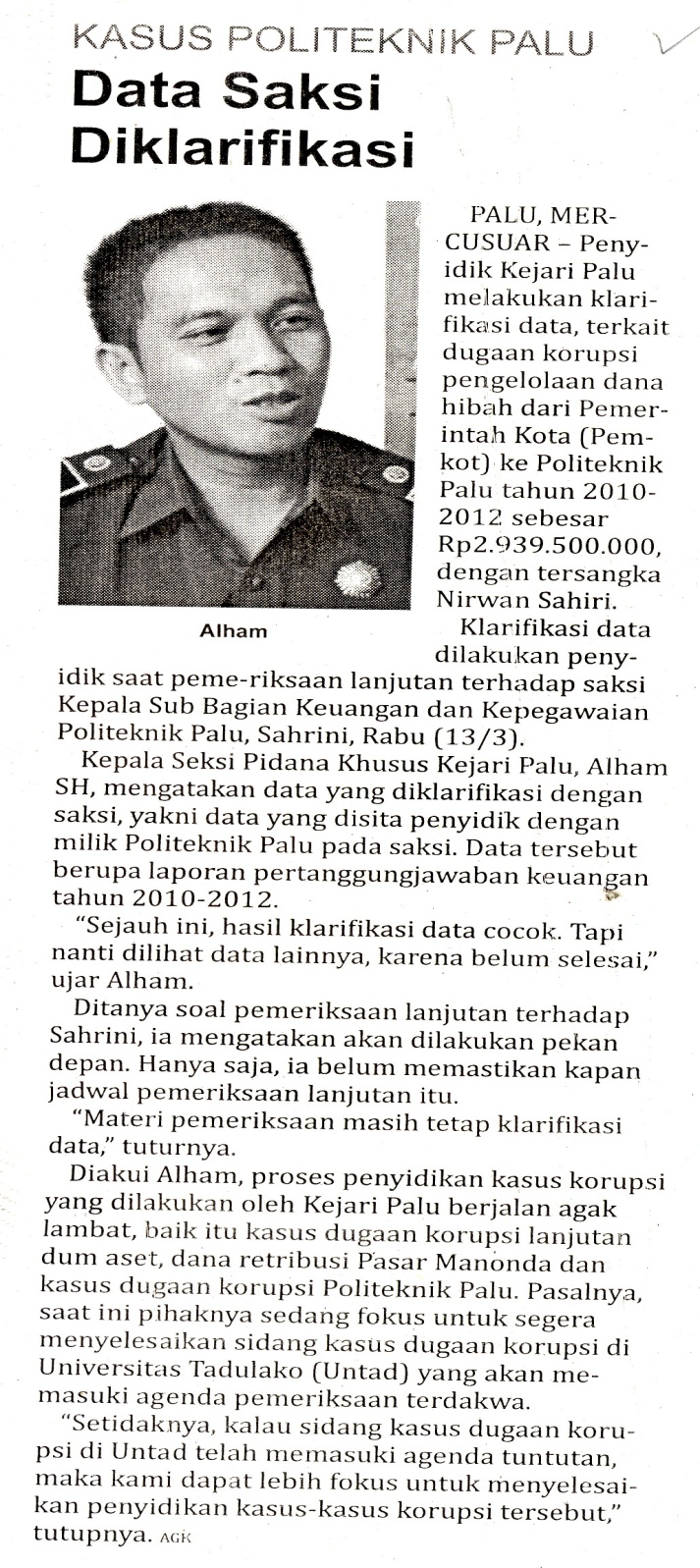 Harian    	:MercusuarKasubaudSulteng IHari, tanggal:Kamis,14 Maret 2013KasubaudSulteng IKeterangan:Halaman 6 Kolom 1KasubaudSulteng IEntitas:Provinsi Sulawesi TengahKasubaudSulteng I